Каким детям это подходит?     СМШ разработана для детей от 6 месяцев, с любыми особенностями развития: здоровых, с незначительной неврологией, со страхами, с психологическими проблемами, с серьёзными неврологическими патологиями. Что нужно знать родителям?   Чтобы начать заниматься, необходим самый минимум: желание, удобная для движений одежда и немного усилий, чтобы записаться и прийти в группу. Каждый родитель должен посетить два взрослых практических занятия. 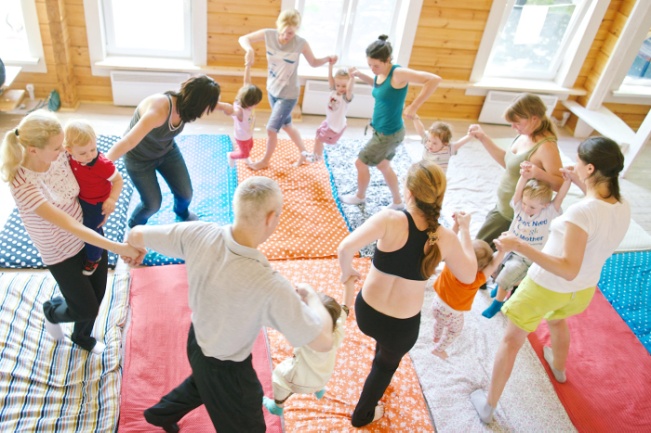 МБДОУ «Детский сад №258»Муниципальное бюджетное дошкольное образовательное учреждение«Детский сад №258»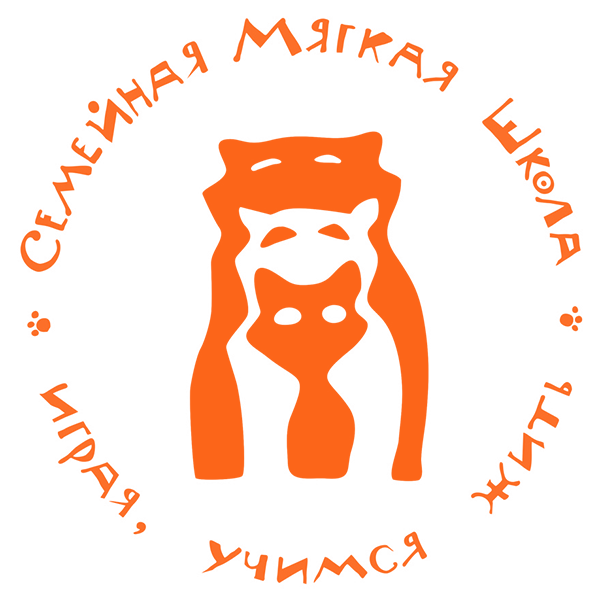 Ижевск, 2019г. Семейная Мягкая Школа (CVI) — это авторская методика Эллы Глушковой.        СМШ — методика целостного развития в виде системы игровых упражнений для семей с детьми любого возраста и любых особенностей развития, разработанная на основе мягких стилей воинских искусств и направленная на последовательное раскрытие в человеке врождённой способности быть гибким, смелым, чутким, уметь адекватно реагировать на любую сложную ситуацию.Базовые методы СМШ  СМШ рассматривает человека как неделимое целое. Суть методики — три «Т»:Тисканья: сначала полюби, потом учи, телесная похвала, формирование схемы тела, восстановление и развитие нейронных связей направленных на здоровое развитие;Творчество: индивидуальный подход, ситуативное реагирование, чуткость ко всем и каждому, постоянное придумывание новых задач и их решение;Трудности: идём туда, где сложно и делаем себе приятно, учимся решать любые задачи с интересом и радостью.И всё это играя семьёй, постепенно и радостно.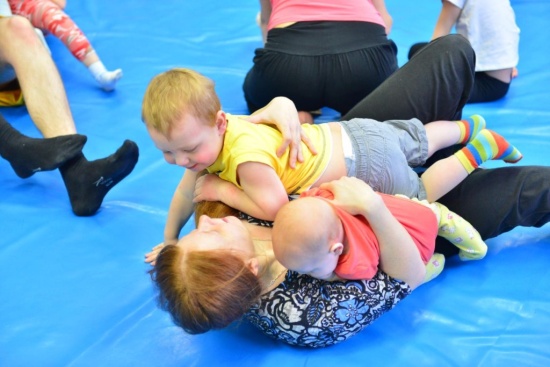 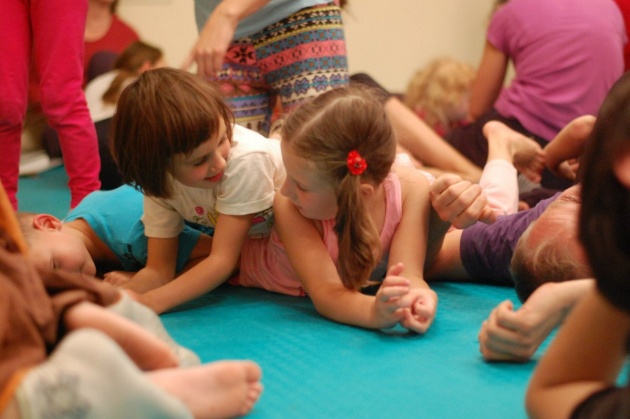 Сила СМШ в доступности и простоте     Они достигаются благодаря игре, ставящей перед практикующим именно телесные задачки.       Благодаря игре, всё весело и легко. Чуткость возрастает настолько, что человек даже не идёт в дискомфорт.     Родители рассказывают о невероятных изменениях, происходящих с ними и их ребёнком благодаря занятиям, а преподаватель часто и не знал, что такие сложные задачи изначально стояли.    Основной инструмент СМШ — физические упражнения, построенные на развитии динамического расслабления, которые условно разделены на пять групп.    Их вариации и сочетания для взрослых и невероятное количество игровых вариантов для семей с детьми разных возрастов дают возможность разнообразить занятия и уделять внимание всем сторонам личности каждого практикующего.Основа упражнений:Акробатика;Толкание;Заломы и выкручивания;Прилипание;Выползание;Кинестетический массаж.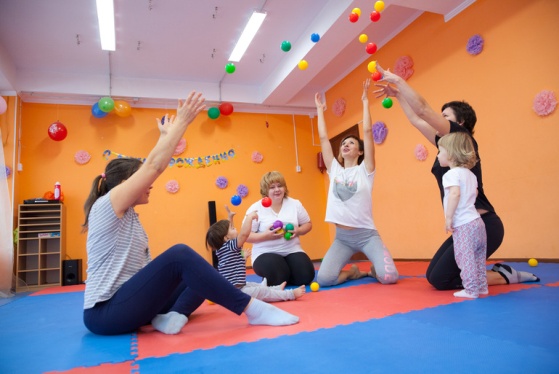 Основные принципы СМШ:Позитивное мышление;Чуткость и настрой;Работа в семье;Игра – это лучшее средство общения, воспитания и обучения;Ситуативный подход;Идем к сложному;Правильно – значит удобно;Постепенность;Партнерство и диалог во всех играх;Целостность;Интеграция;Учи только тому, что умеешь;Заканчиваем на успехе;Сначала полюби, затем учи.